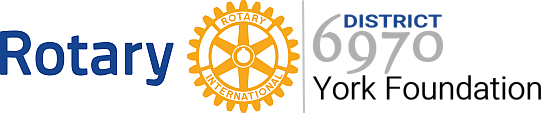 C O N T R I B U T I O N   F O R MRotary District 6970, Inc. has established a 501c3 corporation to ensure donors receive credit from the IRS for donations to Rotary clubs.  Checks can be made payable to:York Foundation, Inc.  |  PO Box 47195  |  Jacksonville, FL 32247The donor will receive a confirmation from the Foundation of their contribution for inclusion with their taxes as a deduction.  Please complete the information requested below to receive a qualifying receipt.Please send a receipt to _______________________________________________________Address ___________________________________________________________________City, State, Zip _____________________________________________________________Please credit the Rotary Club of  _______________________________________________for this contribution of  $ ____________________________________________________Please call me at _______________________or e-mail me at_________________________  if there are any questions regarding this contribution.Your contribution is greatly appreciated byRotary District 6970, York Foundation, Inc.THANK YOU FOR YOUR SUPPORT!ROTARY DISTRICT 6970, YORK FOUNDATION, INC. REGISTRATION #CH27562, IS REGISTERED WITH THE STATE UNDER THE SOLICITATION OF CONTRIBUTIONS ACT, 1991. A COPY OF THE OFFICIAL REGISTRATION AND FINANCIAL INFORMATION MAY BE OBTAINED FROM THE DIVISION OF CONSUMER SERVICES BY CALLING TOLL-FREE (800-435-7253) WITHIN THE STATE.  REGISTRATION DOES NOT IMPLY ENDORSEMENT, APPROVAL, OR RECOMMENDATION BY THE STATE. Rotary District 6970, York Foundation, Inc. is a non-profit corporation under 501(c)(3), EIN 59-2319085  No goods or services were provided in exchange for this contribution.  